							In reply please quote: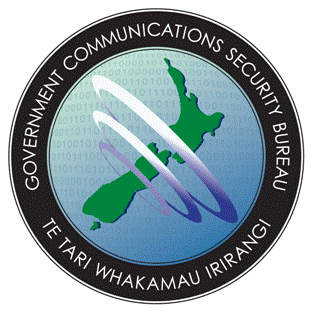 13 April 2012Mr Joshua Graingerrequests@fyi.org.nzDear Mr Grainger,OFFICIAL INFORMATION ACT 1982 I refer to your emailed request for information received on 12 March 2012.The responses to your various requests are as follows:A copy of the Annual Report for the year ending 30 June 2011 is attached (in PDF format);the GCSB contributed to an intelligence community BIM following the November 2011 General Election. Its contents are classified, and the GCSB component is withheld on the grounds set out in section 6(a) of the Act;the only information which can be made public about computer access authorisations is the information required to be included in the GCSB Annual Report in accordance with section 12(3)(c) of the GCSB Act 2003. All other information concerning computer access authorisations (including any relevant correspondence) is withheld on the grounds set out in section 6(a) of the Act;The information relating to Official Information Act requests in the 2011 period is as follows – received - 23transferred to another agency - 0responded to outside the 20 working day deadline for responding to requests - 3declined - 0reasons for decision to decline – section 6 sub-sections (a) and (c)number of complaints that have been filed with the Ombudsmen regarding OIA requests and the GCSB - 1mean date for reply to requests - 18median date for reply to requests - 18.Other than copies of the magazine “Peace Researcher”, and photographs of public protest activities at Waihopai, the GCSB holds no information regarding the "Anti-Bases Campaign" organisation;All information concerning activities relating to section 25 of the GCSB Act is withheld on the grounds set out in section 6 subsections (a) and (c) of the Act;the only information which can be made public about interception warrants is the information required to be included in the GCSB Annual Report in accordance with section 12(3)(b) of the GCSB Act 2003. All other information concerning interception warrants (including any relevant correspondence) is withheld on the grounds set out in section 6(a) of the Act;The GCSB has no formal policies, guidelines, or other instructional information for dealing with Official Information Act requests.  All requests are handled in accordance with the provisions of the Act and Practice Guidelines issued by the Office of the Ombudsmen from time to time.In respect of those requests which I have declined, I am required by section 19(b) of the Act to advise you that you have the right, by way of complaint to the Ombudsman under section 28(3), to seek an investigation and review of my refusal to disclose the information requested.  Yours sincerely,Hugh Wolfensohnfor DirectorEncl: